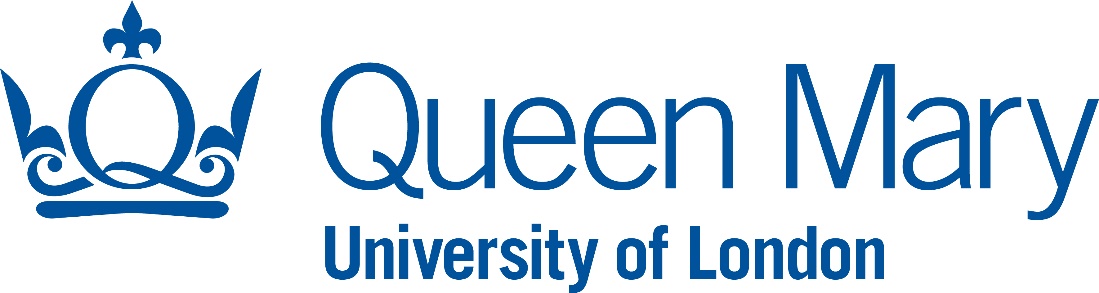 Queen Mary Degree Apprenticeship Teaching Observation FormPre-observation: Observer to completeDuring observation: Observer to completeUse the following boxes to record what you observed. Focus on strengths of the session and areas for developmentPost-Observation Discussion: Observee to complete before the discussion         Date and time of discussion meeting: Development areas: to be agreed during the post-observation discussionIdentify the areas of development using the table or free space below. The Appendix provides a list of useful resources and workshops available to develop areas identified. Other (state topic and how this will be supported):Name of ObserveeDegree apprenticeship programmeName of ObserverDate of observationTime of sessionLocation of sessionModule/Course/Unit Year No. studentsType of session (lecture/seminar/practical)What are the intended learning outcomes of the session?What are the Knowledge, Skills, Behaviours (K/S/Bs) addressed in this session?How do you plan to achieve the outcomes and address the K/S/Bs (e.g. what the structure of the session and the key activities)?What have learners been asked to do in preparation for the session?What would you like the observer to focus on during the observation?  Are there particular areas you would like feedback on?Date/time/location of post observation discussion:Embedding employabilityWork based principlesMethods and skillsTimings and paceLearners progressing from their starting pointReference to learners’ targets and action plansSupporting learners’ personal development (British values, E&D etc)Learner engagementTopic for focus identified by observee (if this is not covered in the boxes above)What were the key successes?How did the session evolve differently than planned?What will you do differently next time?What happens next?Other commentsTimings and paceWork-based principlesLearners progressing from their starting pointLearner engagementConstructive alignment between learning outcomes and activities Reference to learners’ targets and action plansEmbedding employabilityMethods and skillsSupporting learners’ personal development (British Values, E&D etc)